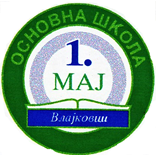 Република СрбијаОШ „Први мај“ ВлајковциМесто: ВлајковциПлан рада ДОПУНСКЕ наставе из МАТЕМАТИКЕ за IV разред за школску 2020/21.год.У Грашевцима, 26. 8. 2020. год.                    Тијана Милисављевић, проф. разредне наставе               Редни бројСадржај радаВреме реализације1.2.3.Бројеви до 1000 (сабирање и одузимање)Месна вредност цифреУпоређивање бројевасептембар    4.5.Јединице мере за површинуПисмено сабирање и одузимањеоктобар6.7.Површина правоугаоника и квадртаСталност збирановембар8.    9.Зависност разлике од промене умањеника и умањиоцаЈедначине и неједначинедецембар10.Квадар и коцка, Израчунавање површине квадра и коцкејануар11.Множење и дељењефебруар12.13.Множење вишецифреног броја једноцифреним бројемДељење вишецифреног броја једноцифреним бројеммарт14.15.Дељење и множење вишецифреног броја вишецифреним бројемМножење и дељење у скупу Nаприл16.17.Зависност производа и количникаРешавање задатака помоћу израза; Редослед рачунских операцијамај18.Разломцијун